Professional Disposition Plan of Action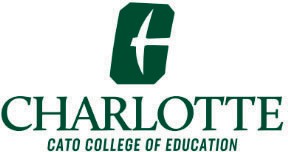 Date of conference: 		Candidate Name: 		SID	 Program 	Faculty/Others present at conference:Directions:A faculty member or school partner will complete the Assessment of Professional Dispositions.If a candidate receives a rating of "Needs Improvement" in any area, the faculty member(s) will conference with thecandidate to discuss the concern and provide guidance for improvement. The Conference form will be completed as part of the Assessment (p.2).If any interventions are planned that are beyond the scope of the single conference meeting or require long-termmonitoring/follow-up by faculty (examples: required readings, required workshops, other), the Disposition Plan of Action should be completed. This form should be used in conjunction with the Assessment of Dispositions Conference Form.This plan was formulated by the candidate and faculty member and agreed to by all parties:Candidate Signature 		Date	Faculty Signature 			Title: 	 Date: 	 Faculty Signature 		 	 Title: 	 Date: 		 Other Signature 			 Title: 	 Date: 		  Other Signature 			 Title: 	  Date: 		A copy of this document should be given to the candidate, the dept. dispositions liaison, and the College Dispositions Coordinator.Required Follow Up CONTINUED on Next PagePLAN OF ACTION FOLLOW-UP - to be completed once the timeline established by the Plan of Action is completed.Date of conference: 		Candidate Name: 		SID	 Program 	Faculty/Others present at conference:Has the candidate successfully completed the Plan of Action? (check one)	Yes	No**Please explain why the Plan of Action was not successfully completed, attaching documentation as needed.Signatures indicate attendance at the conference detailed above.Candidate Signature 		Date	Faculty Signature 			Title: 	 Date: 	 Faculty Signature 		 	Title: 	 Date: 		  Other Signature 			 Title: 	  Date: 		 Other Signature 			 Title: 	  Date: 		 A copy of this document should be given to the candidate, the dept. dispositions liaison, and the College Dispositions Coordinator.